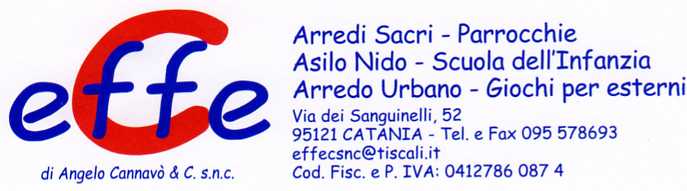 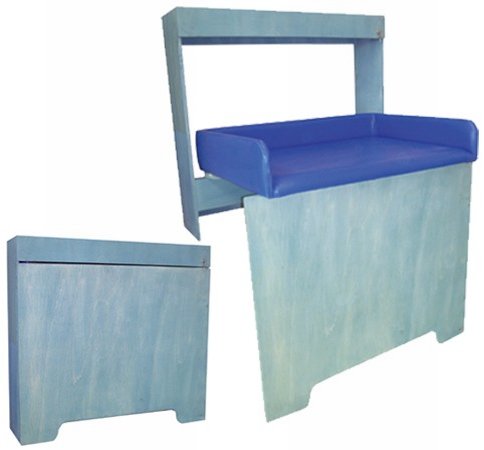 Descrizione:Fasciatoio salvaspazio a muro, realizzato inmultistrato, dimensioni L112,5x106hx28p(p75aperto). Piano superiore imbottito e rivestito in PVCignifugo con bordo anti cadutaCategoria: Fasciatoi
Codice: AF01004